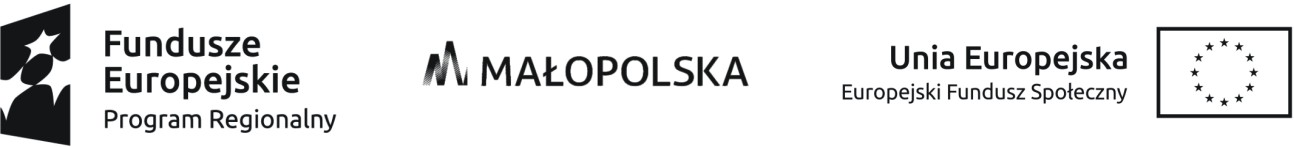 Lista rankingowa oceny wniosków o przyznanie wsparcia finansowego w ramach IV naboru w ramach projektu ,,Nowy Start III” w Centrum Biznesu Małopolski Zachodniej Sp. z o.o.02.08.2021 r.Lp.numer wnioskul. punktów 1 oceniającyl. punktów 2 oceniającyśrednia l. punktów12/BP/16/NSIII/IV/CBMZ949795,523/BP/17/NSIII/IV/CBMZ949393,534/BP/19/NSIII/IV/CBMZ91959341/BP/18/NSIII/IV/CBMZ889189,5